Z7 Náhradní práce na týden 4. - 7. 5.Dobrý den!Minule jsme lehce začali Zlínský kraj. Tento týden v něj ještě zůstaneme. Je tam hezky, tak proč ne :-) ZLÍNSKÝ KRAJ IIZLÍN –krajské město – krajský úřad (1949 – 1989 se jmenoval Gottwaldov)- minulost spojená s výrobou obuvi a jménem průmyslníka Tomáše Bati-býval největším výrobcem obuvi na světě- T. Baťa nechal pro svoje zaměstnance vystavět tzv. Baťovy domky – bydlí se v nich dodnes (uč. str. 54)- dnes se ve Zlíně vyrábí např. Boty značky Prestige ve firmě Moleda http://www.moleda.cz/- Filmové ateliéry Zlín jsou historicky spojeny se jmény Hermína Týrlová (podrž klávesu Ctrl a zároveň klikni na jméno a podívej se na pohádku, kterou animovala)a Karel Zeman.- mezinárodní festival filmů pro děti a mládež Zlatý střevíček – každoročněZlín – Lešná – Zoologická zahrada známá svým chovem rejnoků a krásným zámkem. Prohlídka Zlínem a částí Zlínského kraje ZDEdalší významná města a místa kraje:Luhačovice – lázeňské město, minerální pramenyKroměříž – starobylé město s nádherným zámkem a překrásnou Květnou zahradouUherské Hradiště - průmyslové město - oblasti kolem se říká Slovácko (ne Slovensko – neplést! :-) )- na Slovácku se hodně udržují staré zvyky a tradice (lidové kroje)Uherský Brod – narodil se zde Jan Ámos Komenský – učitel národů, Zbrojovka Uherský Brod – výroba zbraníValašsko – je oblast  zahrnující část Zlínského kraje, Moravskoslezské Beskydy, část toku Bečvy.Patří sem na příklad:-Vsetín, Valašské Meziříčí-Rožnov pod Radhoštěm – Valašské muzeum v přírodě (zachované původní dřevěné stavby)- co je typicky valašské? Třeba tradiční velký kulatý koláč s náplní z povidel nebo hruškových povidel nebo i jinou náplní zvaný_______________________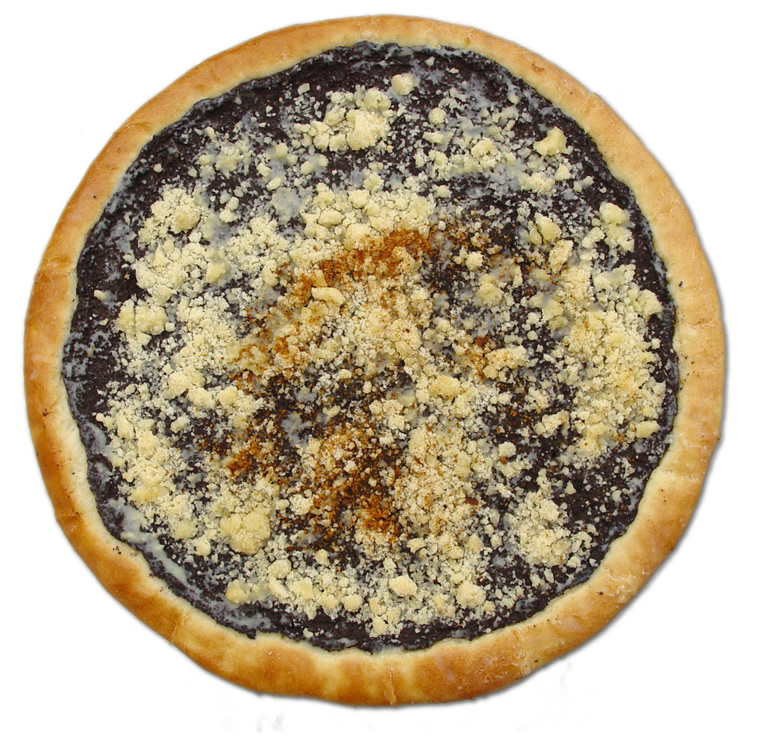 - jak se říká sekyrce, kterou Valaši nosili a taky s ní tancovali. Můžete si ji koupit jako suvenýr_________________________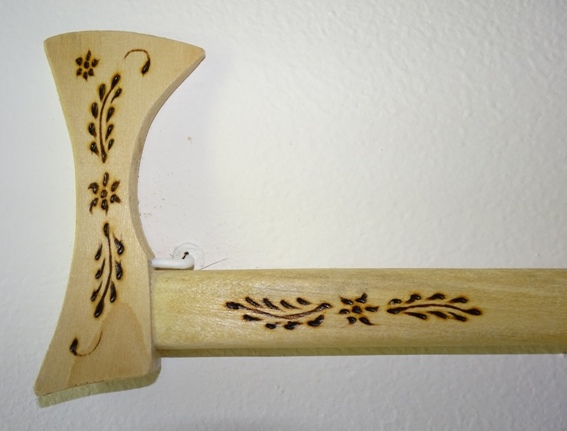 Prohlídka Valašskem, Kroměřížskem, Beskydy  ZDEMějte se hezky! M. KárníkováPS str. 42 a 43Zdroje:https://www.youtube.com/watch?v=pBBxTgA1KXI https://www.youtube.com/watch?v=7olkSl6N1_w        http://www.moleda.cz/   https://www.youtube.com/watch?v=5iAGBYTop2Y https://muzeumkarlazemana.cz/muzeum-karla-zemana/filmovy-dobrodruh-karel-zeman/ http://www.valasskesuvenyry.cz/Valaska-drevena-d20.htm https://cs.wikipedia.org/wiki/Frg%C3%A1l 